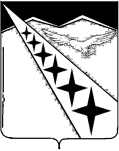 АДМИНИСТРАЦИЯ ЛУЧЕВОГО СЕЛЬСКОГО ПОСЕЛЕНИЯ ЛАБИНСКОГО РАЙОНАПОСТАНОВЛЕНИЕ       от   23.12.2016                                                                                    № 194поселок ЛучОб утверждении Порядка осуществления бюджетных инвестиций в форме капитальных вложений в объекты муниципальной собственности Лучевого сельского поселения Лабинского района
В соответствии с Федеральным законом от 06.10.2003 № 131-ФЗ «Об общих принципах организации местного самоуправления в Российской Федерации», со статьей 79 Бюджетного кодекса Российской Федерации, Уставом Лучевого сельского поселения Лабинского района постановляю:1. Утвердить Порядок осуществления бюджетных инвестиций в форме капитальных вложений в объекты муниципальной собственности Лучевого сельского поселения Лабинского района (прилагается).2. Настоящее постановление и разместить на официальном сайте администрации Лучевого сельского поселения Лабинского района в сети «Интернет».3. Контроль за выполнением настоящего постановления оставляю за собой. 4. Постановление вступает в силу со дня подписания.Глава администрации Лучевого  сельского поселенияЛабинского района			                              В.В. ВодянниковПРИЛОЖЕНИЕк постановлению администрации Лучевого сельского поселения Лабинского районаот 23.12.2016  № 194Порядокосуществления бюджетных инвестиций в форме капитальных вложений в объекты муниципальной собственности Лучевого сельского поселения Лабинского района1. Настоящий Порядок регламентирует осуществление бюджетных инвестиций в форме капитальных вложений в объекты капитального строительства, реконструкцию и техническое перевооружение муниципальной собственности Лучевого сельского поселения Лабинского района или в приобретение объектов недвижимого имущества в муниципальную собственность Лучевого сельского поселения Лабинского района за счет средств муниципального бюджета (далее - бюджетные инвестиции), в том числе условия передачи органами администрации Лучевого сельского поселения Лабинского района муниципальнымбюджетным учреждениям или муниципальным автономным учреждениям, муниципальным унитарным предприятиям (далее - организации) полномочий муниципального заказчика по заключению и исполнению от имени Лучевого сельского поселения Лабинского района муниципальных контрактов от лица указанных органов в соответствии с настоящими Порядком, а также порядок заключения соглашений о передаче указанных полномочий в рамках реализации адресной инвестиционной программы Лучевого сельского поселения Лабинского района (далее - адресная инвестиционная программа).2. Администрация Лучевого сельского поселения Лабинского района доводит главному распорядителю бюджетных средств лимиты бюджетных обязательств на текущий финансовый год и плановый период с указанием кодов бюджетной классификации Российской Федерации.3. Главный распорядитель средств бюджета Лучевого сельского поселения Лабинского района доводит до заказчиков (заказчиков-застройщиков) утвержденные лимиты бюджетных обязательств (бюджетные ассигнования) на текущий финансовый год и плановый период с указанием кодов бюджетной классификации Российской Федерации, включая коды операций сектора государственного управления, контролирует целевое использование средств и достоверность представленной отчетности.4. После доведения главному распорядителю средств бюджета Лучевого сельского поселения Лабинского районаутвержденных лимитов бюджетных обязательств (бюджетных ассигнований) на текущий финансовый год и плановый период главный распорядитель бюджетных средств в соответствии с доведенными ассигнованиями в течение 5 дней направляет в администрацию Лучевого сельского поселения Лабинского районаинформацию об объеме доведенных ассигнований с расшифровкой по мероприятиям и с указанием кодов бюджетной классификации Российской Федерации.5.Администрация Лучевого сельского поселения Лабинского районаформирует и предоставляет в Управление Федерального казначейства расходные расписания на доведение предельных объемов финансирования на открытый в Управлении Федерального казначейства лицевой счет главного распорядителя бюджетных средств в виде заявки на кассовый расход.6. Расходы, связанные с бюджетными инвестициями, осуществляются в порядке, установленном бюджетным законодательством Российской Федерации, на основании муниципальных контрактов, заключенных в целях строительства (реконструкции, технического перевооружения) и (или) приобретения объектов:а) главными распорядителями средств бюджета Лучевого сельского поселения Лабинского района, казенными учреждениями - получателями средств местного бюджета;б) организациями, в отношении которых администрация Лучевого сельского поселения Лабинского районаосуществляет функции и полномочия учредителя или права собственника имущества организации, и которым органы администрации Лучевого сельского поселения Лабинского района, являющиеся главными распорядителями бюджетных средств, передали в соответствии с настоящим Порядком свои полномочия муниципального заказчика по заключению и исполнению от имени Лучевого сельского поселения Лабинского района от лица указанных органовмуниципальных контрактов.7. В целях осуществления бюджетных инвестиций органами Лучевого сельского поселения Лабинского района, являющимися главными распорядителями бюджетных средств, в соответствии с подпунктом "б" пункта 6 настоящего Порядка, заключаются с организациями соглашения о передаче полномочий муниципального заказчика по заключению и исполнению от имени Лучевого сельского поселения Лабинского районамуниципальных контрактов от лица указанных органов (за исключением полномочий, связанных с введением в установленном порядке в эксплуатацию объекта) (далее - соглашение о передаче полномочий).Соглашение о передаче полномочий может быть заключено в отношении нескольких объектов и должно содержать в том числе:а) цель осуществления бюджетных инвестиций и их объем с распределением по годам в отношении каждого объекта с указанием его наименования, мощности, сроков строительства (реконструкции, технического перевооружения) или приобретения объекта, рассчитанной в ценах соответствующих лет стоимости объекта капитального строительства муниципальной собственности Лучевого сельского поселения Лабинского района(сметной или предполагаемой (предельной) либо стоимости приобретения объекта недвижимого имущества в муниципальную собственность Лучевого сельского поселения Лабинского района), а также с указанием рассчитанного в ценах соответствующих лет общего объема капитальных вложений, в том числе объема бюджетных ассигнований, предусмотренного органу Лучевого сельского поселения Лабинского района, являющемуся главным распорядителем бюджетных средств. Объем бюджетных инвестиций должен соответствовать объему бюджетных ассигнований на осуществление бюджетных инвестиций, предусмотренному адресной инвестиционной программой;б) положения, устанавливающие права и обязанности организации по заключению и исполнению от имени Лучевого сельского поселения Лабинского района от лица органа Лучевого сельского поселения Лабинского района, являющегося главным распорядителем бюджетных средств, муниципальных контрактов;в) ответственность организации за неисполнение или ненадлежащее исполнение переданных ей полномочий;г) положения, устанавливающие право органа Лучевого сельского поселения Лабинского района, являющегося главным распорядителем бюджетных средств, на проведение проверок соблюдения организацией условий, установленных заключенным соглашением о передаче полномочий;д) положения, устанавливающие обязанность организации по ведению бюджетного учета, составлению и представлению бюджетной отчетности органу Лучевого сельского поселения Лабинского района, являющемуся главным распорядителем бюджетных средств.Операции с бюджетными инвестициями осуществляются в порядке, установленном бюджетным законодательством Российской Федерации для исполнения муниципального бюджета, и отражаются на открытых в органах Федерального казначейства в порядке, установленном Федеральным казначейством, лицевых счетах:- получателя бюджетных средств - в случае заключения муниципальных контрактов органами Лучевого сельского поселения, являющимися главными распорядителями бюджетных средств;- для учета операций по переданным полномочиям получателя бюджетных средств - в случае заключения от имени Лучевого сельского поселения Лабинского района муниципальных контрактов организациями от лица  администрации Лучевого сельского поселения Лабинского района.8. Отчеты об использовании бюджетных инвестиций в форме капитальных вложений в объекты муниципальной собственности предоставляются в срок до 10 числа месяца, следующего за отчетным, главным распорядителем бюджетных средств за подписью руководителя в администрацию Лучевого сельского поселения Лабинского районапо форме согласно приложению к Порядку.9. Заказчики (заказчики-застройщики) в установленном порядке представляют ежемесячно отчет о ходе выполнения работ (услуг) по капитальному строительству и реконструкции объектов муниципальной собственности, включенных в программу, по форме, утвержденной Федеральной службой государственной статистики, в соответствующие территориальные органы Федеральной службы государственной статистики по месту их нахождения и копию отчета в администрацию Лучевого сельского поселения Лабинского района.10. При условии заключения заказчиками (заказчиками-застройщиками) муниципального контракта (договора) с генеральным подрядчиком, который привлекает для выполнения работ (услуг) на объекте капитального строительства субподрядную организацию, оплата выполненных субподрядной организацией работ (услуг) осуществляется генеральным подрядчиком с его расчетного счета, открытого в кредитной организации, на основании договора с субподрядной организацией.11. В случае ликвидации или реорганизации заказчика (заказчика-застройщика) он обязан незамедлительно сообщить об этом, а также о состоянии объектов незавершенного капитального строительства и реконструкции, в письменной форме администрации Лучевого сельского поселения Лабинского района и территориальному органу Федеральной службы государственной статистики для учета указанных объектов в соответствии с законодательством Российской Федерации.Главный специалист администрации                                            С.В. ПереваловаПриложениек Порядку осуществления бюджетныхинвестиций в форме капитальных вложений в объекты муниципальнойсобственности Лучевого сельского поселения Лабинского районаОтчет об использовании бюджетных инвестиций в форме
капитальных вложений в объекты муниципальной собственности

________________________________________________________
(наименование органа Лучевого сельского поселения Лабинского района)

за _________(период)
Главный специалист администрации                                            С.В. Переваловатыс.руб.N п/пN п/пНаименование
объектаСметнаястоимость Объем бюджетныхассигнованийОбъем бюджетныхассигнованийОбъем бюджетныхассигнованийКассовое
исполнениеКассовое
исполнениеКредиторскаязадолженностьКредиторскаязадолженностьОбъемвыпол-ненных работОбъемвыпол-ненных работОбъемвыполнен- объектанатекущий годнараст. итогом с началареализацииза отчет.периоднараст. итогомза отчет.период (без учета кредиторской задолженности)на нач.отчет.периодаостаток на конец отчет.периоданараст. итогомза отчет.периодных работнараст.итогом, %1123456789101112131.1.Итого, в том числе:Итого, в том числе:Итого, в том числе:средства федерального бюджета средства федерального бюджета средства краевогобюджетасредства краевогобюджетасредства местного бюджета средства местного бюджета внебюджетные средства внебюджетные средства 